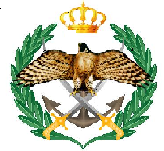 بسم الله الرحمن الرحيم إعلان طرح عطاء بيـــع مخلفات هدم (جسور حديد صب)1.    تعلن القيادة العامة للقوات المسلحة الأردنية – الجيش العربي / مديرية المشتريات الدفاعية عن طرح العطاء رقم  م ش7/5/ب/2020/مخلفات هدم/    الخاص ببيع كمية (155 طن) من مادة جسور حديد صب والموجودة لدى قيادة الذخيرة العسكرية فعلى المتعهدين الراغبين بالإشتراك بهذا العطاء مراجعة مديرية المشتريات الدفاعية/ شعبة الإمداد والتموين  لشراء نسخة من شروط  دعوة العطاء مقابل دفع مبلغ وقدره (20) عشرون دينار أردني غير مستردة مصطحبين معهم رخصة المهن وسجل تجاري ساري المفعول أو صورة عنهما .2.    يتم بيع دعوات العطاء يومياً من الساعة (1000) العاشرة صباحاً ولغاية الساعة (1300) الواحدة بعد الظهر من كل يوم ما عدا يومي الأحد و الخميس وأيام العطل الرسمية ويكون يوم الثلاثاء الموافق 29/12/2020 الساعة (1300) الواحدة بعد الظهر آخر موعد لبيع المناقصات .3.   يحق للمتعهدين الراغبين بالإشتراك بالعطاء مراجعة الموقع أعلاه للإطلاع على اللوازم المباعة ومعاينتها على أرض الواقع .4.	تعاد المناقصات بواسطة الظرف المختوم إلى مديرية المشتريات الدفاعية/سكرتير اللجان قبل الساعة (1300) الواحدة من بعد ظهر يوم الأربعاء الموافق 30/12/2020 ومرفق بها  تأمين مالي مصدق بنسبة (5%) من قيمة اللوازم وكل مناقصة ترد بعد هذا التاريخ أو غير مرفق بها تأمين مالي تهمل ولا ينظر بها . 1.    تعلن القيادة العامة للقوات المسلحة الأردنية – الجيش العربي / مديرية المشتريات الدفاعية عن طرح العطاء رقم  م ش7/5/ب/2020/مخلفات هدم/    الخاص ببيع كمية (155 طن) من مادة جسور حديد صب والموجودة لدى قيادة الذخيرة العسكرية فعلى المتعهدين الراغبين بالإشتراك بهذا العطاء مراجعة مديرية المشتريات الدفاعية/ شعبة الإمداد والتموين  لشراء نسخة من شروط  دعوة العطاء مقابل دفع مبلغ وقدره (20) عشرون دينار أردني غير مستردة مصطحبين معهم رخصة المهن وسجل تجاري ساري المفعول أو صورة عنهما .2.    يتم بيع دعوات العطاء يومياً من الساعة (1000) العاشرة صباحاً ولغاية الساعة (1300) الواحدة بعد الظهر من كل يوم ما عدا يومي الأحد و الخميس وأيام العطل الرسمية ويكون يوم الثلاثاء الموافق 29/12/2020 الساعة (1300) الواحدة بعد الظهر آخر موعد لبيع المناقصات .3.   يحق للمتعهدين الراغبين بالإشتراك بالعطاء مراجعة الموقع أعلاه للإطلاع على اللوازم المباعة ومعاينتها على أرض الواقع .4.	تعاد المناقصات بواسطة الظرف المختوم إلى مديرية المشتريات الدفاعية/سكرتير اللجان قبل الساعة (1300) الواحدة من بعد ظهر يوم الأربعاء الموافق 30/12/2020 ومرفق بها  تأمين مالي مصدق بنسبة (5%) من قيمة اللوازم وكل مناقصة ترد بعد هذا التاريخ أو غير مرفق بها تأمين مالي تهمل ولا ينظر بها . 1.    تعلن القيادة العامة للقوات المسلحة الأردنية – الجيش العربي / مديرية المشتريات الدفاعية عن طرح العطاء رقم  م ش7/5/ب/2020/مخلفات هدم/    الخاص ببيع كمية (155 طن) من مادة جسور حديد صب والموجودة لدى قيادة الذخيرة العسكرية فعلى المتعهدين الراغبين بالإشتراك بهذا العطاء مراجعة مديرية المشتريات الدفاعية/ شعبة الإمداد والتموين  لشراء نسخة من شروط  دعوة العطاء مقابل دفع مبلغ وقدره (20) عشرون دينار أردني غير مستردة مصطحبين معهم رخصة المهن وسجل تجاري ساري المفعول أو صورة عنهما .2.    يتم بيع دعوات العطاء يومياً من الساعة (1000) العاشرة صباحاً ولغاية الساعة (1300) الواحدة بعد الظهر من كل يوم ما عدا يومي الأحد و الخميس وأيام العطل الرسمية ويكون يوم الثلاثاء الموافق 29/12/2020 الساعة (1300) الواحدة بعد الظهر آخر موعد لبيع المناقصات .3.   يحق للمتعهدين الراغبين بالإشتراك بالعطاء مراجعة الموقع أعلاه للإطلاع على اللوازم المباعة ومعاينتها على أرض الواقع .4.	تعاد المناقصات بواسطة الظرف المختوم إلى مديرية المشتريات الدفاعية/سكرتير اللجان قبل الساعة (1300) الواحدة من بعد ظهر يوم الأربعاء الموافق 30/12/2020 ومرفق بها  تأمين مالي مصدق بنسبة (5%) من قيمة اللوازم وكل مناقصة ترد بعد هذا التاريخ أو غير مرفق بها تأمين مالي تهمل ولا ينظر بها . 